V 4 – Schmelzpunktbestimmung von GlycerinMaterialien: 		Duranglas, Thermometer, StoppuhrChemikalien:		GlycerinDurchführung: 		Das Glycerin wird in ein Duranglas gegossen, sodass dieses zu ca. 10 cm mit der Flüssigkeit gefüllt ist. Das Duranglas wird mit einem Stopfen verschlossen und in eine Gefriertruhe gestellt, bis es erstarrt ist.		Nun wird der Stopfen abgenommen und mit einem Thermometer alle 60 Sekunden die Temperatur des Glycerins gemessen, bis eine Temperatur von ca. 25°C erreicht ist.Beobachtung:		Glycerin ist bei Raumtemperatur eine leicht gelbliche, transparente, dickflüssige Flüssigkeit. Nach dem Abkühlen ist das Glycerin zähflüssig und trüb. 	 Abb. 8 -  Temperatur-Zeit-Diagamm für den Schmelzvorgang von Glycerin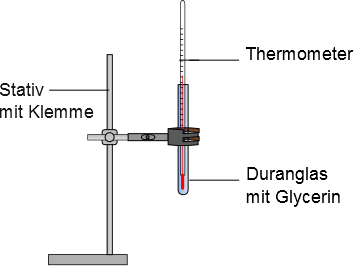          Abb. 9 – Versuchsaufbau V 4Deutung:		Das Glycerin wird wärmer, weil die Raumtemperatur es erhitzt. Bei 18 °C bleibt die Temperatur für 2 Minuten stabil, weil hier der Aggregatzustand von Glycerin von fest nach flüssig wechselt. Die Teilchen rücken auseinander. Die Schmelztemperatur von Glycerin ist 18°C. Ab einer Temperatur von 18 °C lässt sich das Thermometer leichter bewegen.Literatur:		-Entsorgung:		Glycerin: Abwasser, mit viel Wasser nachspülen.GefahrenstoffeGefahrenstoffeGefahrenstoffeGefahrenstoffeGefahrenstoffeGefahrenstoffeGefahrenstoffeGefahrenstoffeGefahrenstoffeGlycerinGlycerinGlycerinH: -H: -H: -P: -P: -P: -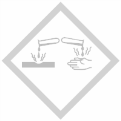 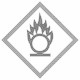 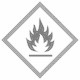 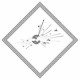 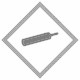 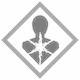 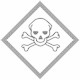 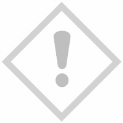 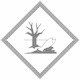 